教育部區域環境教育輔導團計畫（南區）學校環境教育認證人員展延研習簡章依據：教育部105年1月14日臺教資（六）1050006542號函辦理。目的：協助學校具環境教育認證資格之教職員取得申請展延時數，並增進其環境教育相關專業知能，以利後續於學校推動環境教育工作。促進學校環境教育人員「自然保育專業領域」知能成長，強調環境教育實務及國內外自然保育相關時事之環境議題。拓展學校環境教育夥伴關係，提供優質環境教育設施場所予學校環境教育指定人員，作為日後辦理戶外環境教育之重要資源。辦理單位：一、主辦單位：教育部二、承辦單位：真理大學  環境教育暨生態保育研究推廣中心三、協辦單位：行政院農業委員會林務局嘉義林區管理處辦理內容：  一、時間：105年6月30日~ 7月1日（星期四~五）二、地點：觸口自然教育中心（嘉義縣番路鄉新福村1鄰五虎寮16號）三、對象： 1、不限縣市，各大專院校、高級中學、國民中學、國民小學具備環境教育人員認證者（請檢附證書影本查證）。2、人數80名為限，環境教育人員認證即將到期者優先錄取，其次採報名時間順序，額滿為止。3、請珍惜國家教育資源，因故不能全程參與研習者，務必於開課7日前告知，以利通知候補人員；倘若未事先告知而不到者，教育部將列入爾後參與研習審核考量。四、課程內容：1、戶外環境教育理論與實務＿以林務局觸口自然教育中心為例：讓參與者對於戶外教育與十二年國教間之關聯有初步的概念，並瞭解戶外教育和各個學科領域可產生的學習效益，以有效提升十二年國教之整體素養。2、戶外教室解說體驗：觸口自然教育中心具觸口斷層、河道、生痕化石、保安林、樹木銀行、動植物資源、自然保育設施及綠建築等多元學習素材，可作為戶外環境教育之最佳場所。3、環境教育課程規劃與設計＿如何運用真實、好玩及有趣的環境媒材於教學上：學生喜愛探索性的教育活動，透過戶外教學能運用五官觀察探究，應用實際的教學媒材有助於提高學生的學習動機，加上親自動手做，讓學生更感到新奇與有趣。4、戶外教學課程觀摩與實作（I）＿水資源課程體驗：台灣降雨量豐沛，卻因人口、利用方式、土地規劃及地形的關係，屬於缺水國度；由於氣候變遷造成降雨極端化，對民眾的生活產生莫大的影響，因此認識水資源的重要性刻不容緩。5、國際保育公約＿One World One Health：瞭解華盛頓公約和生物多樣性公約等，對經營管理全球生物資源和自然保育的影響力，並且瞭解如何避免人類、家畜和野生動物受到共同流行疾病的威脅。我們需要一個健全的生態系統！6、國內保育法規＿探討台灣淺山地區野生物保育及永續利用：以台灣淺山地區哺乳類動物為例，說明野生動物保育及經營管理策略；並認識野生動物保育法及其他相關法規，瞭解其維護物種多樣性與自然生態平衡之實際做法。7、戶外教學課程觀摩與實作（II）＿科學調查課程體驗：公民科學是一種終身學習、自由選擇的學習，而推動公民科學最重要的挑戰就是引發大眾對「問題解決」的自我效能（自信心），進而從科學的方法探究問題的根本，才能集結公民力量對應複雜的環境問題。8、重建人與自然的關係＿從台灣老鷹消失之謎談起：您，看見老鷹了嗎？消失的老鷹讓我們習以為常，卻忽略了背後隱藏著的危機。讓我們從探索老鷹消失之謎中，重建人與自然的親密關係，找回萬物共生的和諧。五、報名方式：請上本中心網站（http://www.mt.au.edu.tw/eec/index.html）或google表單（https://goo.gl/bCEMF6）報名， 6月20日（星期一）報名截止；錄取名單將於6月22日（星期三）於本中心網站和google表單上公佈，候補名單將於6月27-29日信件通知。六、研習費用：本次研習課程、餐點、教材等費用，由教育部「區域環境教育輔導團計畫（南區）」項下支付（不含參與人員交通、住宿及保險費）。七、聯絡人：張智堯（06-5703100轉7455 / 0972-032-619 / jyhyau4321@gmail.com）八、全程參與者核發12小時研習時數及環境教育人員展延時數證明（含環境教育法規3小時）。九、戶外活動課程請穿著長袖或自備防蚊液，避免蚊蟲叮咬。十、響應環保，請儘量共乘或搭乘大眾交通工具，並請自備環保杯、筷。教育部區域環境教育輔導團（南區）學校環境教育人員認證展延研習議 程 表105年6月30日（星期四）105年7月1日（星期五）交通資訊公車族嘉義縣公車：搭乘嘉義至阿里山、達邦、奮起湖線，在五虎寮站下車步行約3分鐘即可到達；班次資訊請查詢：(05) 276-3788。嘉義客運：嘉義至觸口線，在五虎寮站下車，步行約3分鐘即可到達；班次資訊請查詢：(05) 222-3194。開車族位於省道台18號公路29.3K處，從國道1號接東西向82號快速道路，轉接國道3號於中埔交流道下，往阿里山方向沿省道台18號公路約20分鐘即抵達。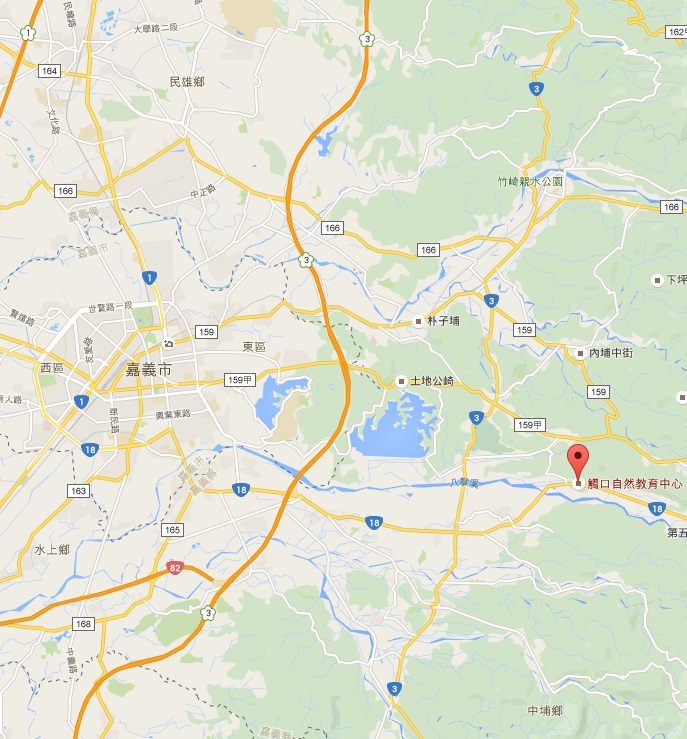 時間課程內容主講人08:40~09:00第一天報到（觸口自然教育中心）第一天報到（觸口自然教育中心）09:00-10:30戶外環境教育理論與實務＿以林務局觸口自然 教育中心為例許毅璿教授兼主任真理大學環境教育暨生態保育研究推廣中心10:30-10:40能量補給－休息能量補給－休息10:40-12:10戶外教室解說體驗（分2大組，40分鐘跑臺）觸口自然教育中心環境教育教師10:40-12:10路線A：綠意館－東側園區 (分A-1、A-2小組)觸口自然教育中心環境教育教師10:40-12:10路線B：樹木銀行－西側園區 (分B-1、B-2小組)觸口自然教育中心環境教育教師12:10-13:10午餐午餐13:10~14:40環境教育課程規劃與設計＿如何運用真實、好玩及有趣的環境媒材於教學上徐榮崇教授（暫定）臺北市立大學歷史與地理學系 14:40-14:50能量補給－休息能量補給－休息14:50-16:20戶外教學課程觀摩與實作（I）觸口自然教育中心環境教育教師14:50-16:20實作A：水資源課程體驗 (分A-1、A-2組)觸口自然教育中心環境教育教師14:50-16:20實作B：科學調查課程體驗 (分B-1、B-2組)觸口自然教育中心環境教育教師16:20-16:40回顧與討論回顧與討論時間課程內容主講人08:40-09:00第二天報到（觸口自然教育中心）第二天報到（觸口自然教育中心）09:00-10:30國際保育公約＿One World One Health裴家騏教授兼院長東華大學環境學院10:30-10:40能量補給－休息能量補給－休息10:40-12:10國內保育法規＿探討台灣淺山地區野生物保育及永續利用裴家騏教授兼院長東華大學環境學院12:10-13:10午餐（觀賞南海溪蟹生態影片）午餐（觀賞南海溪蟹生態影片）13:10-14:40觸口自然教育中心環境教育教師14:40-14:50能量補給－休息能量補給－休息14:50-16:20重建人與自然的關係＿從台灣老鷹消失之謎談起臺灣猛禽研究會保育推廣研究員                                                                                                                                                                                                                                                                                                                                                                                                                                                                                                                                                                                                                                                                                                                                                                                                                                                                                                                                                                                                                                                                                                                                                                                                                                                                                                                                                                                                                                                                                                                                                                                           16:20-16:40綜合座談（Q & A）綜合座談（Q & A）